EK-21: İşbaşı Eğitim Programı Tip Sözleşme (2016/1 Sayılı Genelge Eki)TaraflarMadde 1- (1) Bu sözleşme, aşağıda bilgileri yer alan taraflarla İşbaşı Eğitim Programı (Program) düzenlemek amacı ile yapılmıştır.Katılımcı	: .............................................................................................................İşveren	                 : .............................................................................................................	Kurum		: ......... Çalışma ve İş Kurumu İl Müdürlüğü/ ………... Hizmet MerkeziDayanakMadde 2- (1) Bu sözleşme hükümleri, Aktif İşgücü Hizmetleri Yönetmeliği ve bu Yönetmeliğe dayanılarak hazırlanan yürürlükteki mevzuata dayanılarak hazırlanmıştır.Program düzenlenecek meslek Madde 3- (1) Program …………………………. mesleğinde düzenlenecektir. Sözleşmenin düzenlenmesiMadde 4- (1) İşbaşı Eğitim Program sözleşmesi işveren ile katılımcı arasında bir nüshası işverene, bir nüshası Kuruma, bir nüshası katılımcıya verilmek üzere 3 nüsha halinde düzenlenir. Sözleşme, Aktif İşgücü Hizmetleri Genelgesi’nde yer alan belgelerle birlikte Kurum onayına sunulur. İki ve üzerinde  katılımcı bulunan programlarda her katılımcının imzası ve kimlik bilgileri açıkça belirtilmek suretiyle katılımcı listesi hazırlanarak tek bir sözleşme imzalanabilir.Programın SüresiMadde 5- (1) Program, ..../...../......... tarihinde başlar ve ...../...../....... tarihinde sona erer. Program hafta içi …………….., Cumartesi ve/veya Pazar ………… saatleri arasında (Haftada en fazla 45 saat ve yine en fazla 6 gün olarak) ………………………………………………………………. adresinde düzenlenecektir.İşverenin Görev ve SorumluluklarıMadde 6- (1) İşverenin veya işveren vekilinin görev ve sorumlulukları aşağıda yer almaktadır. Katılımcının İşbaşı Eğitim Programından usulüne uygun şekilde yararlanmasını ve deneyim sahibi olmasını sağlamak üzere gerekli mesleki bilgiye ve deneyime sahip en az bir sorumlu belirlemek ve belirlenen sorumlu tarafından her bir katılımcı için aylık olarak doldurulması gereken İşbaşı Eğitim Programı Katılımcı Değerlendirme Formunun  ( EK 19 ) takip eden her ayın ilk haftası içinde Kuruma gönderilmesini sağlamak.Katılımcılara bu sözleşmede belirtilen meslek ile ilgili iş dışında başka bir iş yaptırmamak. Programın başlangıcından bitişine kadar olan süre içerisinde katılımcıların devam durumlarını haftalık olarak en geç Cumartesi akşamı 23:59’a kadar İŞKUR internet sayfası üzerinden sisteme girmek. Devam çizelgelerini ve katılımcıların devam durumlarına ilişkin elektronik kayıtları mücbir sebepler hariç en geç izleyen ayın 3. iş gününe kadar Kuruma iletmek. Katılımcının programa katıldığı sırada iş kazası olması ve katılımcı ya da katılımcıların iş kazasına maruz kalmaları durumunda kazayı, kazanın olduğu yerdeki yetkili kolluk kuvvetlerine derhâl, Sosyal Güvenlik Kurumuna ise en geç kazadan sonraki üç iş günü içinde bildirmek.Katılımcıya, İşbaşı Eğitim Programına katıldığı her bir fiili gün için Kurum tarafından belirlenmiş olan tutarda ödemenin yapılabilmesi için, katılımcının ……………………………….. Bankasında/PTT’de hesap açtırmasını sağlamak ve Kuruma bildirmek.Katılımcıların yedi günden fazla şehir dışında görevlendirilmesinin veya eğitime gönderilmesinin planlanması halinde il müdürlüğü/hizmet merkezinden yazılı izin almak.Programın başladığı ve bittiği aya ait çalışan sayısını gösteren belgeleri mücbir sebepler hariç en geç programın başladığı ve bittiği ayı takip eden ayın bitiminden itibaren yedi iş günü içinde il müdürlüğüne/hizmet merkezine ibraz etmek.Programa başvuru yapılırken istihdam taahhüdü verilmişse,  programın ¼’lük süresinin sonunda programa devam eden katılımcıların % ….’nı programın tamamlanmasından en geç 30 gün içinde işe başlatmak kaydıyla …. gün süreyle kesintisiz olarak istihdam etmek.Fesih kararı alması halinde, fesih kararını aynı gün içinde yazılı olarak ve gerekçeleriyle birlikte sözleşmenin diğer tarafına ve en geç üç işgünü içinde il müdürlüğüne bildirmek.Katılımcının Görev ve SorumluluklarıMadde 7- (1) Katılımcının görev ve sorumlulukları;Programı düzenli olarak takip etmek, doktor raporu ile tevsik edilebilen en fazla 5 günlük sağlık izni dışında, devamsızlık süresi olarak toplam İşbaşı Eğitim Program süresinin 1/10’undan daha fazla devamsızlığı bulunmamak, Program sırasında işyeri ile ilgili olarak edinilen ticari ve gizli bilgileri işyeri dışında başkaları ile paylaşmamak,Fesih kararı alması halinde, fesih kararını aynı gün içinde yazılı olarak ve gerekçeleriyle birlikte sözleşmenin diğer tarafına ve en geç üç işgünü içinde il müdürlüğüne bildirmek.Programa katılma şartlarını taşıdığı hususunda yazılı beyanname vermek.Kurumun Hak ve YükümlülükleriMadde 8- (1) Kurum sözleşmenin tarafı olmayıp Kurumun görev ve sorumlulukları aşağıda belirtilenlerden ibarettir: Katılımcılara İşbaşı Eğitim Programına katıldığı her bir fiili gün için Kurum Yönetim Kurulu tarafından belirlenmiş olan tutarda ödeme yapmak. (Ödemeler, aylık olarak banka/PTT hesabı üzerinden katılımcının doğrudan hesabına yapılır.)İşveren ya da katılımcı tarafından yapılan itiraz ve şikayetleri karara bağlamak.Katılımcılar adına kısa vadeli sigorta kolları kapsamında iş kazası ve meslek hastalığı primleri SGK’ya ödemek.Sözleşmede belirtilen hususlara uyulmaması, gerçeğe aykırı beyanda bulunulmasının tespiti nedenleri ile sözleşmeyi feshedebilir ve bu durumda fesih kararını aynı gün içinde yazılı olarak taraflara bildirir.Sözleşmenin Sona Ermesi ve FeshiMadde 9- (1) Sözleşme, sözleşmede belirtilen sürenin bitimi, katılımcıların işe alınması veya sözleşmenin feshi ile sona erer.(2) Taraflar, 4857 sayılı Kanunun 24 ve 25 inci maddelerinin birinci fıkralarının (II) numaralı bentlerinde yer alan hükümleri- 25 inci maddenin birinci fıkrasının (II) numaralı bendinin (g) alt bendi hariç olmak üzere- kıyasen uygulamak suretiyle sözleşmeyi fesih yetkisine sahiptir. Sözleşmenin fesh edilebilmesi için; durumun fesih kararı alan tarafça aynı gün içinde yazılı olarak ve gerekçeleriyle birlikte sözleşmenin diğer tarafına ve en geç üç işgünü içinde il müdürlüğüne bildirmesi gerekmektedir. Fesih kararı, il müdürlüğünce uygun görülmesi halinde, fesih kararının alındığı tarih itibari ile geçerlilik kazanır ve bu tarih aralığında katılımcıya herhangi bir ödeme yapılmaz veya yapılmış ödemeler feshe neden olan taraftan geri alınır.(3) Ayrıca, il müdürlüğü, sözleşmede belirtilen hususlara uyulmaması, gerçeğe aykırı beyanda bulunulmasının tespiti nedenleri ile sözleşmeyi feshedebilir ve bu durumda fesih kararını aynı gün içinde yazılı olarak taraflara bildirir.(4) İl Müdürlüğünün de uygun görmesi şartıyla programın dörtte birlik süresi içerisinde taraflar karşılıklı anlaşarak sözleşmeyi fesih yetkisine sahiptir. (5) Programın dörtte birlik süresi içerisinde olmak ve İl Müdürlüğünce kabul edilmek şartıyla işveren katılımcının performansından memnun olmaması nedeniyle, katılımcı da çalışma ortamına, mesleğe, sektöre vb. uyum sağlayamama sebepleri ile sözleşmeyi feshetme hakkına sahiptir. YaptırımlarMadde 10- (1) Yükümlülüklerini yerine getirmemesi halinde işverene veya katılımcıya uygulanacak yaptırımlar şunlardır:İşveren, il müdürlüğü tarafından istenen belgeleri süresi içerisinde ibraz etmekle yükümlüdür, aksi takdirde işveren ile on iki ay süreyle Aktif İşgücü Hizmetleri Yönetmeliği kapsamında kurs ve program düzenlenmez.İşveren, bu sözleşmenin 6. maddesinin birinci fıkrasının (i) bendinde vermiş olduğu istihdam taahhüdünü yerine getirmezse işveren ile on iki ay süreyle Aktif İşgücü Hizmetleri Yönetmeliği kapsamında kurs ve program düzenlenmez, varsa devam eden programlar sonlandırılır ve bu programlara ilişkin yapılan ödemeler işverenden tahsil edilir.Bu sözleşmenin 9/2. maddesine göre sözleşmenin fesh edildiği durumlarda, katılımcıya Kurum tarafından yapılan ödemeler yasal faiziyle feshe neden olan taraftan tahsil edilir ve feshe neden olan taraf fesih tarihinden itibaren on iki ay süre ile bu Yönetmelik kapsamındaki kurs ve programlardan yararlanamaz. İlgili maddeye göre sözleşmenin feshini gerektiren durumların programın sona ermesinden sonra genel zamanaşımı süreleri içinde tespiti halinde de bu fıkrada belirtilen yaptırımlar uygulanır. İşbu sözleşmenin 6. Maddesinin birinci fıkrasının (c) bendinde belirtilen yükümlülüğün yerine getirilip getirilmediği il müdürlüğü tarafından her aybaşında bir önceki aya ilişkin olarak Kuruma işveren tarafından teslim edilen Kursiyer Devam Çizelgelerinden kontrol edilecek olup, sisteme işveren tarafından girilmeyen günlere ilişkin devam durumları katılımcıların mağdur olmaması adına il müdürlüğü tarafından gerçekleştirilecektir.  Yönetmeliğin 54/3. madde gereği il müdürlüğünce giriş yapılan günlere ait katılımcı zaruri giderleri ve sigorta primleri 95. madde çerçevesinde işverenden tahsil edilecektir. Ayrıca sisteme geç girişlerden dolayı SGK tarafından Kuruma idari para cezası kesilmesi durumunda, kesilen idari para cezaları da işverenden tahsil edilecektir.İşverenin il müdürlüğü/hizmet merkezinden habersiz şekilde yedi günden fazla süreyle katılımcıyı şehir dışında görevlendirdiği tespit edilirse il müdürlüğü/hizmet merkezi tarafından işveren yazılı olarak uyarılarak, durumun tekrarı halinde sözleşme Yönetmeliğin 58/3. maddesi uyarınca fesh edilebilir.Doktor raporu ile tevsik edilebilen en fazla 5 günlük sağlık izni dışında, devamsızlık süresinin İşbaşı Eğitim Programı toplam süresinin 1/10’undan daha fazla olması halinde katılımcı on iki ay süreyle Aktif İşgücü Hizmetleri Yönetmeliği kapsamında kurs ve programlardan yararlanamaz. Katılımcının programdan mazeretsiz ayrılması durumunda sözleşme il müdürlüğü tarafından fesh edilecek ve katılımcı fesih tarihinden itibaren on iki ay süreyle Yönetmelik kapsamındaki kurs ve programlardan yararlanamayacaktır. İşverenin veya işveren vekilinin birinci veya ikinci derece kan hısmı veya eşi olan kişilerin veya işverenin çalışanlarının katılımcı olduklarının tespiti halinde bu durumdaki katılımcılara yapılan ödemeler yasal faizi ile işverenden tahsil edilir ve tespit tarihinden itibaren işveren on iki ay süre ile Aktif İşgücü Hizmetleri Yönetmeliği kapsamında kurs ve programlardan yararlanamaz. İşverenin veya katılımcının işbaşı eğitim programından yararlanma şartlarını taşımadıklarının tespiti halinde program sonlandırılır, program için yapılan ödemeler tespit tarihinden itibaren yasal faizi ile yararlanma şartlarını taşımayan taraftan tahsil edilir ve ilgili taraf on iki ay süre ile Aktif İşgücü Hizmetleri Yönetmeliği kapsamındaki kurs ve programlardan yararlanamaz.Ortak SorumlulukMadde 11- (1) Sözleşme metninin ilgili mevzuat hükümlerine, Türkiye İş Kurumu tarafından belirlenen tip sözleşme metnine uygunluğundan ve bu sözleşme ile Kuruma verilen bilgi ve belgelerin doğruluğundan sözleşmede imzaları bulunan işveren ve katılımcı doğrudan sorumludur.Sözleşmenin Ayrılmaz Ekleri ve Hüküm Bulunmaması HaliMadde 12- Bu sözleşme, aşağıda belirtilen mevzuata dayanılarak hazırlanmış olup mevzuat ile bir bütündür. Sözleşmede işveren ve katılımcıların temel yükümlülüklerine yer verilmiş olup programın işleyişi ve uygulanması ile ilgili olarak aşağıda belirtilen mevzuat hükümleri esas alınacak, Türkiye İş Kurumu mevzuatında hüküm bulunmaması halinde ise genel hükümlere göre işlem yapılacaktır.a) Aktif İşgücü Hizmetleri Yönetmeliğib) Aktif İşgücü Hizmetleri GenelgesiYürürlükMadde 13- (1) ……. maddeden ibaret iş bu sözleşme .... /...../ ........ tarihinde, katılımcı .......................... ile işveren ........................................................ arasında imzalanmıştır. Sözleşmenin İşbaşı Eğitim Programının başladığı ..../..../.......... ile ..../..../............. tarihleri arasında yürürlükte olduğu Kurumca ...../...../........ tarihinde onaylanmıştır....../...../ ........Kurum İmza ve MühürEkler:Aktif İşgücü Hizmetleri YönetmeliğiAktif İşgücü Hizmetleri GenelgeleriEK: Katılımcıya /İşverene ve Programa İlişkin Bilgiler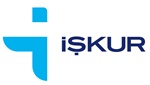 T.C. TÜRKİYE İŞ KURUMU GENEL MÜDÜRLÜĞÜ……… ÇALIŞMA VE İŞ KURUMU İL MÜDÜRLÜĞÜİŞBAŞI EĞİTİM PROGRAMI TİP SÖZLEŞMEKatılımcıİşveren/İşveren VekiliAdı SoyadıAdı Soyadıİmzaİmza-KaşeKatılımcıya Ait BilgilerKatılımcıya Ait BilgilerT.C. Kimlik NoAdıSoyadıBaba AdıAnne AdıDoğum YeriDoğum TarihiCinsiyetiNüfusa Kayıtlı Olduğu:İlİlçeMahalle-KöyCilt NoAile Sıra NoSıra NoTelefonElektronik Posta AdresiAdresiİşveren Veya İşveren Vekiline Ait Bilgilerİşveren Veya İşveren Vekiline Ait Bilgilerİşverenin Adı SoyadıDoğum Yeri ve TarihiİşyerininİşyerininUnvanıKayıtlı Olduğu Meslek Kuruluşu/Dernek/Oda Sicil NoDernek veya Vakıf Sicil NoVergi Kimlik NoSGK No TelFaksElektronik posta adresiİletişim adresiİşbaşı Eğitim Sorumlusununİşbaşı Eğitim SorumlusununAdı-SoyadıUnvanıPrograma ait BilgilerPrograma ait BilgilerKatılımcının İşyerinde Yapacağı İşlerProgram Uygulanma SaatleriProgram Uygulanma SaatleriBaşlama SaatiAra Dinlenme SaatleriYemek-Dinlenme SaatiBitiş Saati